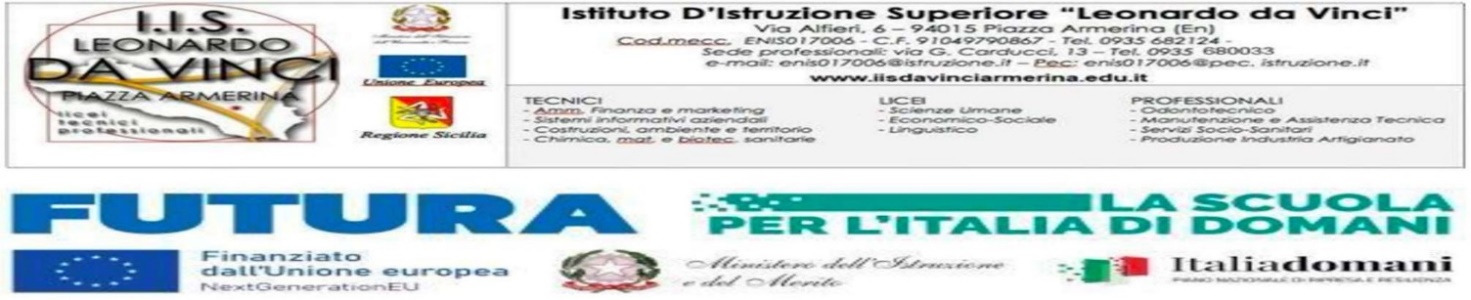 Il/la sottoscritt__ /______________________________________________________Nat _ / _ il ______________________________    a __________________________E ivi residente in via____________________________________________________Genitore dell'alunn__ / __________________________________________________Luogo e data di nascita dello studente _______________________________________Frequentante la classe  ________  sez. _____ dell’indirizzo _____________________AUTORIZZAIl / la  propri   _ \_ figli_\ _  a partecipare al progetto PTOF per il conseguimento della certificazione (barrare la voce che interessa)  	Cambridge  PET (livello B1)     	Cambridge FIRST (livello B2)che si attuerà nell’ anno scolastico 2023/2024 . Si impegna   a : Versare  le quote relative al costo di iscrizione all’esame PET o FIRSTAcquistare il libro di testo che sara’ indicato dal docente Il presente modulo deve essere consegnato entro e non oltre giorno 21 novembre 2023 al docente referente, prof.ssa Giorgia CovatoPiazza Armerina, _______________                             Firma                                                                                                                                                                                           _________________________________